Volumes of Cubes and Cuboids GREEN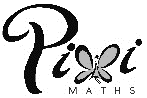 Question 1Calculate the volumes of the cuboids below.a)					b)					c)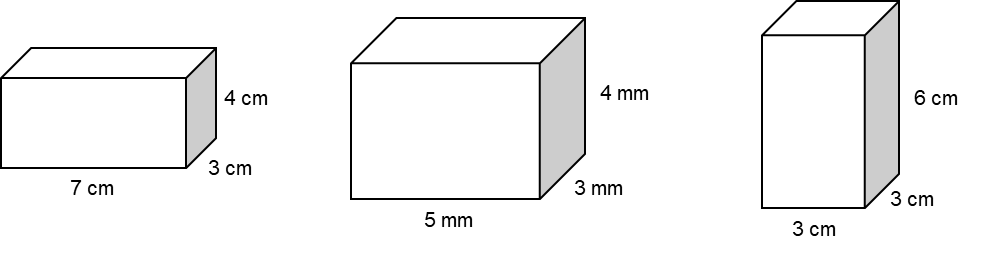 Question 2Calculate the missing lengths on the cuboids below.a)					b)					c)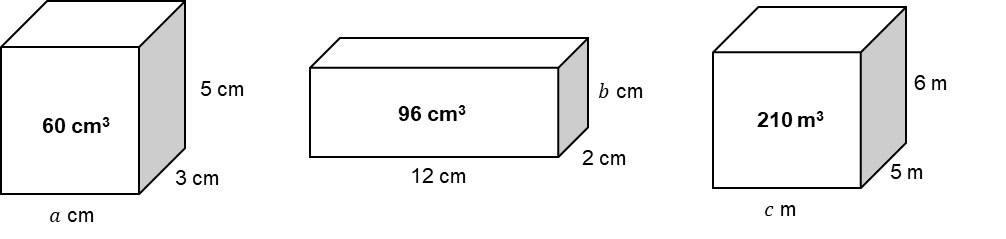 Question 3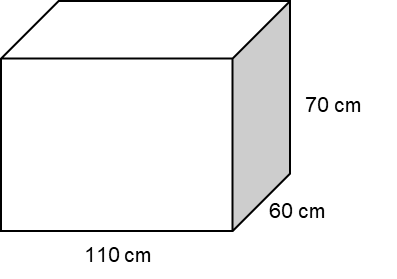 The diagram shows an empty water container.The container is going to be filled using a hose pipe.The water will flow into the container at a rate of 2 litres per second.How long will it take for the container to be filled completely?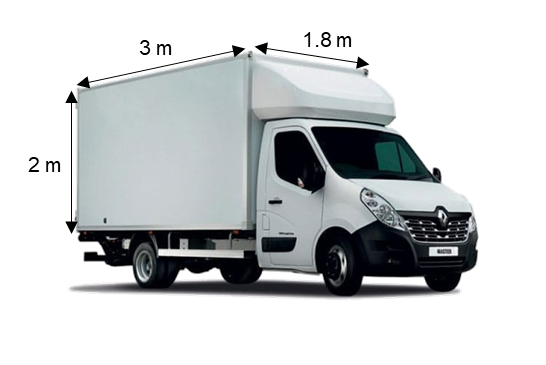 Question 4Claire has a van.She is using the van to deliver boxes.Each box is a cuboid, 60 cm by 30 cm by 40 cm.The van has the space for the boxes in the shape of a cuboid with length 3 m, width 1.8 m and height 2 mWork out how many boxes can Claire fit into the van.Volumes of Cubes and Cuboids AMBERQuestion 1Calculate the volumes of the cuboids below.a)					b)					c)Question 2Calculate the missing lengths on the cuboids below.a)					b)					c)Question 3The diagram shows an empty water container.The container is going to be filled using a hose pipe.The water will flow into the container at a rate of 2 litres per second.How long will it take for the container to be filled completely?Question 4Claire has a van.She is using the van to deliver boxes.Each box is a cuboid, 60 cm by 30 cm by 40 cm.The van has the space for the boxes in the shape of a cuboid with length 3 m, width 1.8 m and height 2 mWork out how many boxes can Claire fit into the van.Volumes of Cubes and Cuboids REDQuestion 1Calculate the volumes of the cuboids below.a)					b)					c)Question 2Calculate the missing lengths on the cuboids below.a)					b)					c)Question 3The diagram shows an empty water container.The container is going to be filled using a hose pipe.The water will flow into the container at a rate of 2 litres per second.How long will it take for the container to be filled completely?Volume Question 4Claire has a van.She is using the van to deliver boxes.Each box is a cuboid, 60 cm by 30 cm by 40 cm.The van has the space for the boxes in the shape of a cuboid with length 3 m, width 1.8 m and height 2 mWork out how many boxes can Claire fit into the van.